WYKAZ PODRĘCZNIKÓW I MATERIAŁÓW ĆWICZENIOWYCH NA ROK SZKOLNY 2015/2016W SZKOLE PODSTAWOWEJ IM.MIKOŁAJA KOPERNIKA W SŁAWKOWIEKlasaPrzedmiotTytułAutor/rzyWydawnictwoNr dopuszczeniaĆwiczeniaĆwiczeniaInne materiałyInne materiałyInne materiałyKlasaPrzedmiotTytułAutor/rzyWydawnictwoNr dopuszczeniaCzęści /tytułAutorNazwaAutorKlasa 0Religia,, Spotkania dzieci Bożych”.D. Kurpiński,J SnopekJednośćKlasa 0Wychowanie przedszkolnePakiet ,, Kraina przedszkolaka”W skład pakietu wchodzą:Karty pracy, Kraina odkrywców, Kraina emocji, Kraina matematyki, Kraina liter, Moja książeczkaBeata SzurowskaMAC-EDUKACJAPrace plastyczne w teczceKukiełka-RaduśKlasa IReligia,, Żyjemy w Bożym świecie”podręcznikKs. Dr MielnickiE. KondrakJednośćAZ-11-01/12-Kl-1/12Klasa IIReligia,, Idziemy do Jezusa”podręcznikKs. dr J. Czerkawski,E. KondrakJednośćAZ-12-01/12-Kl-3/12Klasa IIIReligia,, Jezus jest z nami”podręcznikKs. dr J. Czerkawski,E. KondrakJednośćAZ-13-01/12-Kl-4/13,, Jezus jest z nami” – ćwiczeniaKs. dr J. Czerkawski,E. KondrakKlasa IIIJęzyk angielskiEnglish Quest 3podręcznikJeannette Corbett, Rosin O’ Farrell, Anna Parr-ModrzejewskaMacmillanNPP: 473/3/2013English Quest 3- zeszyt ćwiczeńJeannette Corbett, Rosin O’ Farrell,Anna Parr-MdrzejewskaKlasa IIIEdukacja wczesnoszkolna„Odkrywam siebie i świat. Ja i moja szkoła”Książki dla ucznia (części 1-10)Zeszyty do zadań domowych (Domowniczki) – części 1-10Wycinanki (części 1-2)LekturnikKarty pracy – WielkanocW pakiecie znajduje się również  Elementarz małego informatyka z płytą CD  Grażyna Lech, Jolanta FaliszewskaMac EdukacjaKlasa IVReligia,, Miejsce pełne BOGActw”podręcznikKs. drK. Mielnicki,E. Kondrak,B. NosekJednośćAZ-21-02/12-KL-1/12,, Miejsce pełne BOGActw”- ćwiczeniaE. Kondrak,E. ParszewskaKlasa VPlastyka,,Do dzieła”Podręcznik dla klas 4-6J. Lukas, K. OnakNowa Era326/2011OBOWIĄZUJE PODRĘCZNIK Z KLASY 4 NIE KUPUJEMY!OBOWIĄZUJE PODRĘCZNIK Z KLASY 4 NIE KUPUJEMY!OBOWIĄZUJE PODRĘCZNIK Z KLASY 4 NIE KUPUJEMY!Klasa VMatematykaMatematyka z kluczempodręcznik składa się z 2 częściMarcin BraunAgnieszka MańkowskaMałgorzata PaszyńskaNowa Era157/2/2012/z1157/2/2012/z22 zeszyty ćwiczeńMatematyka z kluczemCzęść I,IIMarcin BraunAgnieszka MańkowskaMałgorzata PaszyńskaKlasa VZajęcia komputeroweInformatyka EuropejczykaEdycja: Windows XP…Wydanie IIDanuta KiałkaKatarzyna KiałkaHelion Edukacja396/2/2011Klasa VReligia,, Spotkania ubogacające”podręcznikKs. drK. Mielnicki,E. Kondrak,E. ParszewskaJednośćAZ-22-02/12-KL-1/13,, Spotkania ubogacające”ćwiczeniaKs. drK. Mielnicki,E. Kondrak,E. ParszewskaKlasa VJęzyk polskiJutro pójdę w świat”- podręcznik do kształcenia literackiego, kulturowego i językowego dla klasy 5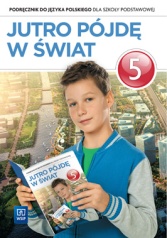 Hanna Dobrowolska, Urszula DobrowolskaWSiP417/02/2013,, Jutro pójdę w świat”- ćwiczenia do języka polskiego dla szkoły podstawowej klasa 5Hanna Dobrowolska, Urszula DobrowolskaKlasa VPrzyrodaTajemnice przyrody5Podręcznik dla klasy 5 szkoły podstawowej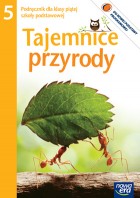 Janina Ślusarczyk, Ryszard Kozik, Feliks SzlajferNowa Era399/2/2013ćwiczenia - część I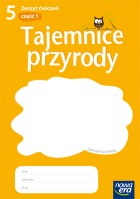 Jolanta Golanko, Dominik Marszał, Urszula MoździerzAtlas z ubiegłego roku NIE KUPUJEMY ATLASU!Atlas z ubiegłego roku NIE KUPUJEMY ATLASU!Atlas z ubiegłego roku NIE KUPUJEMY ATLASU!Klasa VPrzyrodaTajemnice przyrody5Podręcznik dla klasy 5 szkoły podstawowejJanina Ślusarczyk, Ryszard Kozik, Feliks SzlajferNowa Era399/2/2013ćwiczenia - część II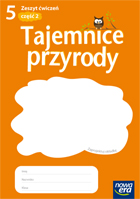 Dominik Marszał, Teresa Paczkowska, Joanna StawarzAtlas z ubiegłego roku NIE KUPUJEMY ATLASU!Atlas z ubiegłego roku NIE KUPUJEMY ATLASU!Atlas z ubiegłego roku NIE KUPUJEMY ATLASU!Klasa VHistoria,,Wczoraj i dziś”. Podręcznik do historii i społeczeństwa dla klasy 5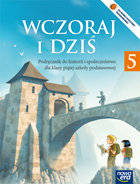 Grzegorz WojciechowskiNowa Era443/2/2013---------------------------Atlas historyczny ,, Od starożytności do współczesności” szkoła podstawowa ( jeden atlas na cały etap nauki w klasach 4-6) NIE KUPUJEMY!red i opr. I. Hajkiewicz, A. Malara-Winiarz, D. KaczmarekAtlas historyczny ,, Od starożytności do współczesności” szkoła podstawowa ( jeden atlas na cały etap nauki w klasach 4-6) NIE KUPUJEMY!red i opr. I. Hajkiewicz, A. Malara-Winiarz, D. KaczmarekAtlas historyczny ,, Od starożytności do współczesności” szkoła podstawowa ( jeden atlas na cały etap nauki w klasach 4-6) NIE KUPUJEMY!red i opr. I. Hajkiewicz, A. Malara-Winiarz, D. KaczmarekKlasa VJęzyk angielskiEvolution Plus2Nick BeareMacmillanNPP: 675/2/2014Evolution plus2 – zeszyt ćwiczeńBarbara Ściborowska,Nick BeareKlasa VMuzyka,, I gra muzyka”- klasy 4-6 podręcznikM. Gromek,G. KilbachNowa Era569/2012,, I gra muzyka”- klasy 4-6 zeszyt ćwiczeńM. Gromek,G. Kilbach,, Zaśpiewajmy!”- śpiewnik na cztery pory roku,, Zagrajmy” – dodatek do nauki gry na flecie, dzwonkach i flażolecieM. Gromek,G. KilbachOBOWIĄZUJE PODRĘCZNIK Z KLASY 4 NIE KUPUJEMY!,, Zaśpiewajmy!”- śpiewnik na cztery pory roku,, Zagrajmy” – dodatek do nauki gry na flecie, dzwonkach i flażolecieM. Gromek,G. KilbachOBOWIĄZUJE PODRĘCZNIK Z KLASY 4 NIE KUPUJEMY!,, Zaśpiewajmy!”- śpiewnik na cztery pory roku,, Zagrajmy” – dodatek do nauki gry na flecie, dzwonkach i flażolecieM. Gromek,G. KilbachOBOWIĄZUJE PODRĘCZNIK Z KLASY 4 NIE KUPUJEMY!Klasa VIPrzyroda„Przyroda z pomysłem”Podręcznik część I i IIUrszula Depczyk, Bożena Sienkiewicz, Halina BinkiewiczWSiP530/1/2012„Przyroda z pomysłem”Część IPrzyroda z pomysłem klasa VI- zajęcia warsztatowe część I,IIAtlas przyrodniczy Z KLASY 4Przyroda z pomysłem klasa VI- zajęcia warsztatowe część I,IIAtlas przyrodniczy Z KLASY 4Przyroda z pomysłem klasa VI- zajęcia warsztatowe część I,IIAtlas przyrodniczy Z KLASY 4Klasa VIPrzyroda„Przyroda z pomysłem”Podręcznik część I i IIUrszula Depczyk, Bożena Sienkiewicz, Halina BinkiewiczWSiP530/1/2012„Przyroda z pomysłem”Część IIPrzyroda z pomysłem klasa VI- zajęcia warsztatowe część I,IIAtlas przyrodniczy Z KLASY 4Przyroda z pomysłem klasa VI- zajęcia warsztatowe część I,IIAtlas przyrodniczy Z KLASY 4Przyroda z pomysłem klasa VI- zajęcia warsztatowe część I,IIAtlas przyrodniczy Z KLASY 4Klasa VIMatematykaMatematyka z kluczem1 podręcznikMarcin BraunAgnieszka MańkowskaMałgorzata PaszyńskaNowa Era157/4/20112 zeszyty ćwiczeńMatematyka z kluczemCzęść I,IIMarcin BraunAgnieszka MańkowskaMałgorzata PaszyńskaKlasa VIZajęcia komputeroweInformatyka EuropejczykaPodręcznik do zajęć komputerowych dla szkoły podstawowej kl 5Edycja: Windows XP…Wydanie IIDanuta KiałkaKatarzyna KiałkaHelion Edukacja396/3/2011Klasa VIPlastyka,,Do dzieła”Podręcznik dla klas 4-6J. Lukas, K. OnakNowa Era326/2011OBOWIĄZUJE PODRĘCZNIK Z KLASY 4 I 5 NIE KUPUJEMY!OBOWIĄZUJE PODRĘCZNIK Z KLASY 4 I 5 NIE KUPUJEMY!OBOWIĄZUJE PODRĘCZNIK Z KLASY 4 I 5 NIE KUPUJEMY!Klasa VIMuzyka,, I gra muzyka”- klasy 4-6 podręcznikM. Gromek,G. KilbachNowa Era569/2012,, I gra muzyka”- klasy 4-6 zeszyt ćwiczeńM. Gromek,G. Kilbach,, Zaśpiewajmy!”- śpiewnik na cztery pory roku,, Zagrajmy” – dodatek do nauki gry na flecie, dzwonkach i flażolecieM. Gromek,G. KilbachOBOWIĄZUJE PODRĘCZNIK Z KLASY 4 NIE KUPUJEMY!,, Zaśpiewajmy!”- śpiewnik na cztery pory roku,, Zagrajmy” – dodatek do nauki gry na flecie, dzwonkach i flażolecieM. Gromek,G. KilbachOBOWIĄZUJE PODRĘCZNIK Z KLASY 4 NIE KUPUJEMY!,, Zaśpiewajmy!”- śpiewnik na cztery pory roku,, Zagrajmy” – dodatek do nauki gry na flecie, dzwonkach i flażolecieM. Gromek,G. KilbachOBOWIĄZUJE PODRĘCZNIK Z KLASY 4 NIE KUPUJEMY!Klasa VIReligia,, Tajemnice BOGAtego życia”- podręcznikKs. drK. Mielnicki,E. Kondrak,E. ParszewskaJednośćAZ-23-02/12-KL-1/13,, Tajemnice BOGAtego życia”- ćwiczeniaE. Kondrak,E. Parszewska,A.SętorekKlasa VIHistoria Wczoraj i dziś. Podręcznik do historii i społeczeństwa dla klasy 6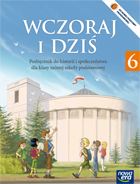 Grzegorz WojciechowskiNowa Era443/3/2014"Wczoraj i dziś 6" zeszyt ucznia klasa 6, cz. 1 i cz.2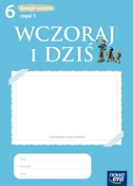 Tomasz Maćkowskiatlas historyczny „Od starożytności do współczesności” Szkoła podstawowa  (jeden na cały eta dla klasy 4-6Red. i opracowanie: Izabela Hajkiewicz, Aleksandra  Malara-Winiarz, Dorota Kaczmarekatlas historyczny „Od starożytności do współczesności” Szkoła podstawowa  (jeden na cały eta dla klasy 4-6Red. i opracowanie: Izabela Hajkiewicz, Aleksandra  Malara-Winiarz, Dorota Kaczmarekatlas historyczny „Od starożytności do współczesności” Szkoła podstawowa  (jeden na cały eta dla klasy 4-6Red. i opracowanie: Izabela Hajkiewicz, Aleksandra  Malara-Winiarz, Dorota KaczmarekKlasa VIJęzyk polskiJutro pójdę w świat. Podręcznik do kształcenia literackiego, kulturowego i językowego dla klasy 6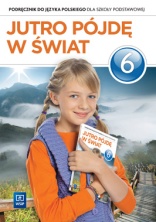 Hanna Dobrowolska, Urszula DobrowolskaWSiP417/03/2014Jutro pójdę w świat. Zeszyt ćwiczeń do języka polskiego dla szkoły podstawowej. Klasa 6.Hanna Dobrowolska, Urszula Dobrowolska---------------------------------------------------------Klasa VIJęzyk angielskiEvolution Plus 3Nick BeareMacmillanNPP: 675/3/2014Evolution Plus 3 – zeszyt ćwiczeńNick Beare